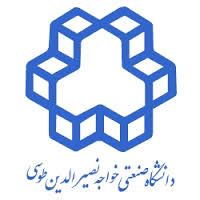                                                                                                                                        شماره:				                                                                         تاریخ:قرارداد فن یاریماده 1. طرفین قراردادبه منظور استفاده از توان آموزشی دانشجویان تحصیلات تکمیلی در پیشبرد اهداف دانشگاه صنعتی خواجه نصیرالدین طوسی، این قرارداد میان سرکار خانم/ جناب آقای                                         ، معاون پژوهشی دانشگاه و سرکار خانم/ جناب آقای                                     دانشجوی دوره کارشناسی ارشد  ، دکتری حرفه ای ، دکتری تخصصی  در رشته                                 دارای کد ملی                                    به نشانی :                                                                                                                           که در این قرارداد " فن یار" نامیده می شود، منعقد می شود. ماده 2. موضوع قرارداد ایفای نقش دستیار فناورانه از سوی فن یار در دانشگاه شامل وظایف زیر: الف . کمک در تولید دانش فنی در شرکت های زایشی دانشگاه   ب. کمک در فعالیت های نو آورانه شرکت های زایشی دانشگاه پ. کمک در فرایند نیمه صنعتی سازی محصولات و خدمات شرکت های زایشی دانشگاه ت. کمک در تجاری سازی محصولات و خدمات شرکت های دانش بنیان دانشگاه  تبصره 1: تمامی فعالیت های فن یار باید زیر نظر استاد راهنما / مدیر گروه ذی ربط باشد.تبصره 2: فن یار موظف به حضور تمام وقت در دانشگاه مطابق مقررات دانشگاه است. ماده 3. زمان قراردادزمان قرارداد از تاریخ                                 تا                               به مدت یک نیم سال تحصیلی است. ماده 4. مبلغ قراردادمبلغ قرارداد برابر با بیست و دو میلیون و پانصد هزار( 22500000) ریال ، چهل میلیون و پانصد هزار (40500000) ریال  است که در صورت تایید فعالیت فن یار، مطابق مقررات در دو قسط به وی پرداخت می شود. تبصره 1: تامین اعتبار مبلغ قرارداد از محل اعتبارات تفاهم نامه دانشگاه با بنیاد ملی نخبگان تامین می شود.تبصره 2: سرکار خانم/ جناب آقای                              ، استاد راهنما/ مدیر گروه فن یار، به عنوان ناظر در اجرای قرارداد وظیفه بررسی و تایید فعالیت های فن یار را بر عهده دارد.ماده 5: تصویب و اجرااین قرارداد مشتمل بر پنج ماده و چهار تبصره در سه نسخه هم ارزش به امضای طرفین رسید و از تاریخ اجرای قرارداد لازم الاجراست. نام و نام خانوادگی                                                         نام ونام خانوادگی                              نام ونام خانوادگی                                           معاون پژوهشی دانشگاه                                                    استاد                                             دانشجو             رونوشتمعاونت پژوهشی دانشگاه، دانشجو( فن یار)، بنیاد نخبگان استان ....